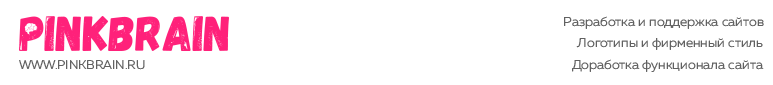 БРИФ. СОЗДАНИЕ САЙТАДля более четкого определения целей, стоящих перед будущим сайтом, необходимо заполнить анкету максимально подробно. Это поможет видеть максимально точную картину проекта, оперативно определить цены и сроки реализации. Гарантирую полную конфиденциальность представленной информации о вас и о вашей деятельности. Вопросы брифаДля заполненияОбщая информацияОбщая информацияПолное название компании (рус./англ.)
и доменное имя сайта:Контактная информация (ФИО, должность контактного лица, электронная почта, рабочий и мобильный телефон):Планируемые сроки проекта ( начало работ, публикация проекта):О товаре / бренде / услугеО товаре / бренде / услугеКакова область деятельности и специфика бизнеса вашей компании:Опишите бренд / продукт / услугу,
для которой создается сайт:География бренда / продукта / услуги,
для которой создается сайт: Уникальные преимущества бренда / продукта / услуги, для которой создается сайт:Постановка задачиПостановка задачиЧто нужно сделать? Какую задачу
вы ставите перед проектом?Опишите проблемы существующего сайта (если есть), требующие решения: Целевая аудитория сайта по группам (есть ли необходимость адаптировать различные части сайта для каждой группы?) Опишите характерные черты посетителей сайта:Перечислите ваших прямых и косвенных конкурентов (обязательно с адресом сайта). Назовите наиболее удачный пример позиционирования в интернете
среди ваших конкурентов:Содержание проектаСодержание проектаПеречислите основные пункты меню сайта (предварительная структура сайта):Опишите ключевые сервисы сайта (каталоги, новостные ленты, формы
заявок и прочее):По возможности оцените периодичность обновления информации на сайте (в каждом разделе отдельно):Предполагается ли публикация иностранных версий сайта?Кто готовит информационные материалы для сайта? Оцените текущую степень готовности информации. Есть ли необходимость в редактуре текстов  и написании текстов
с нуля?Приобретена ли Вами лицензия на 1С-Битрикс. Если да- какая редакция?Требуется ли организация взаимодействия 1С?Необходима ли мобильная версия сайта
или адаптация под мобильные устройства (адаптивный дизайн и верстка)?Определение визуального стиляОпределение визуального стиляЕсть ли у вашей компании фирменный стиль, логотип, рекламные материалы? Приложите их к брифу. Если нет, требуется ли разработка?Перечислите несколько сайтов, которые вам нравятся (независимо от их направленности и тематики). Чем они вас привлекают?Перечислите несколько сайтов, которые вам не нравятся (независимо от их направленности и тематики). Чем они вас отталкивают?Шрифты на сайте. Существует ли фирменный шрифт? Если нет, то в каком стиле вам нравятся шрифты: с засечками/ без, дизайнерские, жирные, изящные и тд?Цветовое решение сайта. Укажите цвета, которые вы хотите видеть на сайте (можно кодом, например #000000).Укажите цвета, от которых желательно отказаться совсем (можно кодом, например #000000).Нужно ли рассчитывать место под рекламные баннеры?УточненияУточненияУкажите все то, что, с вашей точки зрения, может дополнительно уточнить задачу
по разработке сайта. При необходимости приложите дополнительные материалы
к брифу.